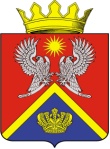 АДМИНИСТРАЦИЯ СУРОВИКИНСКОГО МУНИЦИПАЛЬНОГО РАЙОНА ВОЛГОГРАДСКОЙ ОБЛАСТИПРОЕКТ ПОСТАНОВЛЕНИЯот___________________           №О внесении изменения в постановление администрации Суровикинского муниципального района Волгоградской области от 06.06.2018	№412 «Об образовании комиссии Суровикинского муниципального района Волгоградской области по проведению Всероссийской переписи населения 2020 года» Постановляю:1. Внести в постановление администрации Суровикинского муниципального района Волгоградской области от 06.06.2018 	№412 «Об образовании комиссии Суровикинского муниципального района Волгоградской области по проведению Всероссийской переписи населения 2020 года» (далее - постановление) изменение, изложив приложение 1 к постановлению в новой редакции согласно приложению.2. Настоящее постановление вступает в силу после его подписания и подлежит обнародованию путем размещения на информационном стенде в здании администрации Суровикинского муниципального района, расположенном по адресу: Волгоградская область, г. Суровикино, ул. Ленина, д.64.Глава Суровикинского муниципального района                                                            Р.А. Слива